Kraków, 15 Październik, 2020Rozwój sieci partnerskiej firmy COPA-DATA w PolsceCentrum Inżynieryjne nowym partnerem programu COPA-DATA Partner Community.Mamy zaszczyt poinformować, iż firma Centrum Inżynieryjne, posiadająca niezwykłą historię oraz ogromne doświadczenie jako integrator systemów automatyki przemysłowej, dołączyła do naszego partnerskiego programu COPA-DATA Partner Community, który w swoich szeregach posiada już wiele znanych firm nie tylko z Polski, ale również z zagranicy.Powołany w 2011 roku program partnerski COPA-DATA Partner Community posiada obecnie ponad kilkaset członków z całego świata. Jest to program oparty na wspólnym globalnym rozwoju zarówno firmy COPA-DATA jak i jej partnerów, którzy doświadczeniem, znajomością rynku oraz wiedzą pozwalają na ciągłe doskonalenie rozwiązań opartych o Platformę Programową zenon. Obecnie do tego międzynarodowego grona dołączyła również firma Centrum Inżynieryjne z siedzibą w Bielsku-Białej, posiadająca ponad 13-letnie doświadczenie jako integrator systemów automatyki przemysłowej.„ Centrum Inżynieryjne, specjalizujące się w integrowaniu systemów, stale poszukuje nowych rozwiązań. Tym chętniej dołączyliśmy do grona COPA-DATA Partner Community. Platforma zenon to zaawansowane narzędzie technologiczne, doskonale wpisujące się w koncepcję IoT, kluczową technologię Industry 4.0, z którą z całą pewnością się identyfikujemy. Mamy nadzieję, że nasza współpraca zaowocuje nowymi doświadczeniami, o które wzbogacimy naszą ofertę’’.– komentuje Tomasz Zawada – prezes zarządu firmy Centrum Inżynieryjne.Oprogramowanie optymalizujące procesy produkcyjne zenon Software Platform to platforma programowa, która łączy w sobie automatyzację z cyfrową transformacją wspierając przy tym procesy inżynieryjne, procesy produkcji oraz infrastrukturę maszyn i urządzeń. Dzięki oprogramowaniu od firmy COPA-DATA, urządzenia działają w sposób niezawodny, elastyczny a przede wszystkim skuteczny, ponieważ zenon daje możliwość połączenia wszystkich istotnych obszarów – od projektowania po dystrybucję. W przypadku firmy Centrum Inżynieryjne, oprogramowanie zenon wykorzystywane jest głównie w branży automatyki, w której wspiera efektywność procesów na liniach produkcyjnych. „Wdrożone przez nas systemy służą do monitorowania poprawności przezbrojeń maszyn oraz kontroli parametrów procesu” – dodatkowo wyjaśnia Tomasz Zawada z Centrum Inżynieryjnego. Więcej o nowym partnerze na: https://www.cisc.com.pl/ .Efektywna komunikacja kluczem do sukcesuFirma COPA-DATA Polska współpracuje z Centrum Inżynieryjnym już od 2018 roku. Obie firmy jednogłośnie uważają, iż najważniejszą zaletą współpracy jest dobra komunikacja pomiędzy partnerami, a w szczególności inżynierami odpowiedzialnymi za oprogramowanie i projekty. „Dzięki wsparciu technicznemu inżynierów COPA-DATA Polska, zawsze otrzymujemy szybkie i skuteczne rozwiązania problemów, na które napotykamy podczas wdrożeń systemów sterowania u naszych klientów. Z pełnym przekonaniem promujemy oprogramowanie zenon wśród naszych kontrahentów” – potwierdza Tomasz Zawada. A Jakie są oczekiwania nowego członka programu partnerskiego? Pan Tomasz Zawada odpowiada, że to z całą pewnością dostęp do informacji o nowościach, innowacjach i ciekawych zagranicznych realizacjach, które pozwolą Centrum Inżynieryjnemu oferować swoim klientom nieszablonowe i nowoczesne rozwiązania. Bardzo ważne jest również wsparcie techniczne dla inżynierów. Zrobimy zatem wszystko, co w naszej mocy, aby spełnić oczekiwania naszego nowego partnera programu COPA-DATA Partner Community. Jesteśmy pewni, że nasza współpraca będzie nie tylko długotrwała, ale przyniesie wiele korzyści, zarówno nowemu partnerowi, jak i firmie COPA-DATA oraz samemu oprogramowaniu zenon.Podpisy pod zdjęciami:Centrum Inżynieryjne New Partner.jpg: Pani Ewa Biernacka wraz z Panem Grzegorzem Matlak trzymający trofeum potwierdzające członkostwo w programie COPA-DATA Partner Community.Informacje o COPA-DATAFirma COPA-DATA to producent Platformy Programowej zenon® wykorzystywanej w branży produkcyjnej i energetycznej. Platforma zapewnia automatyzację procesu nadzoru, monitorowanie i optymalizację maszyn, urządzeń i zasilania. Założona przez Thomasa Punzenbergera w 1987 r. spółka, z siedzibą w Salzburgu w Austrii jest niezależną, rodzinną firmą zatrudniającą około 285 pracowników na całym świecie. Dystrybucja oprogramowania w skali międzynarodowej jest możliwa dzięki jedenastu biurom firmy oraz wielu dystrybutorom. Dodatkowo ponad 270 certyfikowanych firm partnerskich gwarantuje wydajne wdrażanie oprogramowania dla użytkowników końcowych w przemyśle spożywczym, energetycznym, infrastruktury, motoryzacyjnym i farmaceutycznym. W roku 2019 firma COPA-DATA osiągnęła obroty na poziomie 51 mln EUR.Informacje o oprogramowaniu zenonzenon to platforma programowa od COPA-DATA, dedykowana branży produkcyjnej i energetycznej. Maszyny i urządzenia są kontrolowane, monitorowane i optymalizowane. Szczególnie mocną stroną oprogramowania zenon jest otwarta i niezawodna komunikacja w heterogenicznych zakładach produkcyjnych.  Otwarte interfejsy i ponad 300 gotowych protokołów komunikacyjnych wspierają integrację poziomą i pionową. Pozwala to na ciągłą implementację zgodną z ideą Przemysłowego Internetu Rzeczy (ang. IoT) oraz Inteligentnej Fabryki (ang. Smart Factory) Dzięki temu projekty są wysoce skalowalne.
Oprogramowanie zenon jest ergonomicznym rozwiązaniem zarówno dla inżynierów jak i użytkowników. Środowisko inżynieryjne jest elastyczne i można w nim stosować szeroką gamę nowoczesnych rozwiązań. Zasada " parametryzacja zamiast programowania" pomaga szybko i bez błędów w konfiguracji projektów. Kompleksowe funkcje dostarczają rozwiązań typu out-of-the-box dla tworzenia intuicyjnych i niezawodnych aplikacji. Dzięki m.in. tym cechom oprogramowania zenon użytkownicy mogą przyczynić się do zwiększenia elastyczności i efektywności swoich projektów.Kontakt prasowy w Polsce:Urszula Bizoń-Żaba
Dyrektor Zarządzający/Prokurent
urszula.bizon-zaba@copadata.com
COPA-DATA Polska Sp. z o.o.Ul. Josepha Conrada 51PL–31-357 KrakówTel.: +48 (12) 290 10 54www.copadata.com 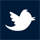 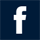 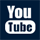 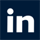 